PurposeThe standards elaborations (SEs) support teachers to connect curriculum to evidence in assessment so that students are assessed on what they have had the opportunity to learn. The SEs can be used to: make consistent and comparable judgments, on a five-point scale, about the evidence of learning in a folio of student work across a year/band develop task-specific standards (or marking guides) for individual assessment tasksquality assure planning documents to ensure coverage of the achievement standard across a year/band.  StructureThe SEs have been developed using the Australian Curriculum achievement standard. The achievement standard for Economics and Business describes what students are expected to know and be able to do at the end of each year. Teachers use the SEs during and at the end of a teaching period to make on-balance judgments about the qualities in student work that demonstrate the depth and breadth of their learning. In Queensland, the achievement standard represents the C standard — a sound level of knowledge and understanding of the content, and application of skills. The SEs are presented in a matrix where the discernible differences and/or degrees of quality between each performance level are highlighted. Teachers match these discernible differences and/or degrees of quality to characteristics of student work to make judgments across a five-point scale.Year 10  standard elaborations © State of Queensland (QCAA) 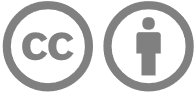 Licence: https://creativecommons.org/licenses/by/4.0 | Copyright notice: www.qcaa.qld.edu.au/copyright — lists the full terms and conditions, which specify certain exceptions to the licence. | Attribution: (include the link): © State of Queensland (QCAA) 2023Unless otherwise indicated material from Australian Curriculum is © ACARA 2010–present, licensed under CC BY 4.0. For the latest information and additional terms of use, please check the Australian Curriculum website and its copyright notice.Year 10 standard elaborations — 
Australian Curriculum v9.0:  Year 10 Australian Curriculum:  achievement standardBy the end of Year 10, students analyse how economic indicators influence Australian Government decision-making. They explain ways that government intervenes to improve economic performance and living standards. They explain processes that businesses use to manage the workforce and improve productivity. They explain the importance of Australia’s superannuation system and its effect on consumer and financial decision-making. Students analyse factors that influence major consumer and financial decisions, and explain the short- and long-term effects of these decisions.Students develop and modify a range of questions to investigate an economic and business issue. They locate, select and analyse relevant and reliable information and data from a range of sources. They interpret and analyse information and data to evaluate trends and economic cause-and-effect relationships, and make predictions about consumer and financial impacts. They develop an evidence-based response to an economic and business issue. They evaluate a response, using appropriate criteria to decide on a course of action. Students use economic and business knowledge, concepts and terms to develop descriptions, explanations and reasoned arguments that synthesise research findings.Source: Australian Curriculum, Assessment and Reporting Authority (ACARA), Australian Curriculum Version 9.0  for Foundation–10 https://v9.australiancurriculum.edu.au/f-10-curriculum/learning-areas/economics-and-business-7-10/year-10 ABCDEThe folio of student work contains evidence of the following:The folio of student work contains evidence of the following:The folio of student work contains evidence of the following:The folio of student work contains evidence of the following:The folio of student work contains evidence of the following:Knowledge and understandingKnowledge and understandingthorough analysis of how economic indicators influence Australian Government decision-makinginformed analysis of how economic indicators influence Australian Government decision-makinganalysis of how economic indicators influence Australian Government decision-makingsimple analysis of how economic indicators influence Australian Government decision-makingstatement/s about economic indicators Knowledge and understandingKnowledge and understandingthorough explanation of ways that government intervenes to improve economic performance and living standardsinformed explanation of ways that government intervenes to improve economic performance and living standardsexplanation of ways that government intervenes to improve economic performance and living standardssimple explanation of ways that government intervenes to improve economic performance and/or living standardsstatement/s about how government intervenes in the economyKnowledge and understandingKnowledge and understandingthorough explanation of processes that businesses use to manage the workforce and improve productivityinformed explanation of processes that businesses use to manage the workforce and improve productivityexplanation of processes that businesses use to manage the workforce and improve productivitysimple explanation of processes that businesses use to manage the workforce and/or improve productivitystatement/s about management of the workforce and/or improvement in productivityKnowledge and understandingKnowledge and understandingthorough explanation of the importance of Australia’s superannuation system and its effect on consumer and financial decision-makinginformed explanation of the importance of Australia’s superannuation system and its effect on consumer and financial decision-makingexplanation of the importance of Australia’s superannuation system and its effect on consumer and financial decision-makingsimple explanation of the importance of Australia’s superannuation system and/or its effect on consumer and financial decision-makingstatement/s about Australia’s superannuation system Knowledge and understandingKnowledge and understandingthorough analysis of factors that influence major consumer and financial decisionsthorough explanation of the short- and long-term effects of these decisionsinformed analysis of factors that influence major consumer and financial decisionsinformed explanation of the short- and long-term effects of these decisionsanalysis of factors that influence major consumer and financial decisionsexplanation of the short- and long-term effects of these decisionssimple analysis of factors that influence major consumer and financial decisionssimple explanation of the effects of these decisionsstatement/s about factors that influence major consumer and financial decisions and/or effects of these decisionsSkillsQuestioning and researchingdevelopment and modification of a range of questions to investigate an economic and business issue and purposeful location, selection and analysis of relevant and reliable information and data from a range of sourcesdevelopment and modification of a range of questions to investigate an economic and business issue and effective location, selection and analysis of relevant and reliable information and data from a range of sourcesdevelopment and modification of a range of questions to investigate an economic and business issue and location, selection and analysis of relevant and reliable information and data from a range of sourcesguided development and modification of questions to investigate an economic and business issue and partial location, selection and/or analysis of relevant and reliable information and/or data from sourcesdirected development and modification of questions to investigate an economic and business issue and basic location, selection and/or analysis of information and/or data from sourcesSkillsInterpreting and analysingproficient interpretation and analysis of information and data toevaluate trends and economic cause-and-effect relationships make predictions about consumer and financial impactsplausible interpretation and analysis of information and data toevaluate trends and economic cause-and-effect relationshipsmake predictions about consumer and financial impactsinterpretation and analysis of information and data toevaluate trends and economic cause-and-effect relationshipsmake predictions about consumer and financial impactssimple interpretation and analysis of information and/or data to partiallyevaluate trends and economic cause-and-effect relationshipsmake predictions about consumer and financial impactsstatement/s about trends and/or economic cause-and-effect relationships and/or predictions about consumer and financial impactsSkillsEvaluating, concluding and decision-makingdevelopment of a considered and evidence-based response to an economic and business issueproficient evaluation of a response, using appropriate criteria to decide on a course of actiondevelopment of an informed and evidence-based response to an economic and business issueplausible evaluation of a response, using appropriate criteria to decide on a course of actiondevelopment of an evidence-based response to an economic and business issueevaluation of a response, using appropriate criteria to decide on a course of actiondevelopment of a simple evidence-based response to an economic and business issuesimple evaluation of a response, using criteria to decide on a course of actionstatement/s about a basic response to an economic and business issue and/or a course of actionSkillsCommunicatinguse of economic and business knowledge, concepts, and terms to develop purposeful descriptions, explanations and reasoned arguments that synthesise research findings.use of economic and business knowledge, concepts, and terms to develop effective descriptions, explanations and reasoned arguments that synthesise research findings.use of economic and business knowledge, concepts, and terms to develop of descriptions, explanations and reasoned arguments that synthesise research findings.use of economic and business knowledge, concepts, and terms to develop simple descriptions, explanations and/or arguments that refer to research findings.use of economic and business knowledge, concepts, and terms to develop fragmented descriptions, explanations and/or arguments.Keyshading emphasises the qualities that discriminate between the A–E descriptors